г. Петропавловск-Камчатский		                         «10» ноября 2020 годаО переоформлениилицензииВ соответствии с пунктом 12 статьи 19 Федерального закона от 22.11.1995 № 171-ФЗ «О государственном регулировании производства и оборота этилового спирта, алкогольной и спиртосодержащей продукции и об ограничении потребления (распития) алкогольной продукции», Положением о Министерстве экономического развития и торговли Камчатского края, утвержденным постановлением Правительства Камчатского края  от  27.12.2012 № 590-П и в связи с изменением мест нахождения обособленных подразделений организации, на основании представленных документов и заявления ООО «Шамса-Маркет» (ИНН 4101102824, КПП 410101001, ОГРН 1054100065601, место нахождения общества: Российская Федерация, Камчатский край, г. Петропавловск-Камчатский, пр. Победы, д. 67), акта проверки от 09.11.2020  № 82ПРИКАЗЫВАЮ:1. Переоформить ООО «Шамса-Маркет» лицензию на розничную продажу алкогольной продукции 41 № 00001078, регистрационный номер 41РПА0000838 от 29.05.2020 года путем выдачи нового бланка лицензии на розничную продажу алкогольной продукции сроком действия с 23 мая 2017 года до 30 марта 2021 года.2. Признать с 11.11.2020 года недействующим бланк лицензии на розничную продажу алкогольной продукции 41 № 00001078, регистрационный номер 41РПА0000838 от 29.05.2020 года.3. Действие настоящего приказа довести до сведения:- инспекции ФНС России по г. Петропавловску - Камчатскому;- ООО «Шамса-Маркет».4. Контроль за исполнением настоящего приказа оставляю за собой.Министр			  				                              Ю.С. МорозоваИсполнитель:Чиркова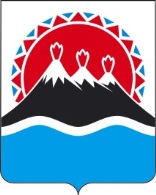 МИНИСТЕРСТВО ЭКОНОМИЧЕСКОГО РАЗВИТИЯИ ТОРГОВЛИ КАМЧАТСКОГО КРАЯ(Минэкономразвития Камчатского края)ПРИКАЗ № 222-тМИНИСТЕРСТВО ЭКОНОМИЧЕСКОГО РАЗВИТИЯИ ТОРГОВЛИ КАМЧАТСКОГО КРАЯ(Минэкономразвития Камчатского края)ПРИКАЗ № 222-т